SVIZ SlovenijeBranimir Štrukelj, glavni tajnikOražnova ul. 3, 1000 LjubljanaSindikat  GLOSAMitja Šuštar, predsednikDalmatinova 4, 1000 LjubljanaLjubljana, 28. december 2015 Spoštovani gospod Branimir Štrukelj,spoštovani gospod Mitja Šuštar,odgovarjam na Vajino pismo z 23. 12. 2015. Dovolita mi, da najprej poudarim, kako visoko cenim delo sindikalnih organizacij, ki ju vodita, enako pa tudi Vajino delo in Vaju osebno! Temelj tega visokega mnenja je dosedanje dosledno ločevanje stroke in jasna razmejitev med delavskimi pravicami in njihovimi zlorabami.V prvih letih tega stoletja sem bil sam sindikalist in prvi predsednik sindikalne konference za kulturo v SVIZ-u, zato iz prve roke poznam obe strani. Še vedno se dobro spominjam, kako so name pritiskali nekateri posamezniki, ki so hoteli za svoje osebne interese proti vodstvom izkoristiti sindikat, in iz lastne izkušnje vem, pod kakšnimi pritiski so sindikalni predstavniki.Tudi v primeru, v zvezi s katerim mi pišeta, spoštovana glavni tajnik in predsednik, gre za zlorabo sindikatov za uveljavljanje osebnih interesov oz. ambicij.Moja izjava, ki mi jo očitate, temelji na dejstvih. Imam dokaze, zato sem prepričan, da v moji izjavi ni nobenih žalitev, temveč gre le za oceno stanja in razmer, v katerih delamo. Trdim celo obratno: tisti, ki je vse to povzročil in s tem neupravičeno blatil ime zavoda, bi se moral opravičiti vsem zaposlenim v Slovenski filharmoniji in celotni javnosti!O svojih domnevnih konfliktih znotraj Filharmonije lahko dodam le, da jih nekaj manjših s posamezniki res je – a so posledica tega, da jim ne dam tistega, kar jim ne pripada. Za vse to imam dokaze, očitki, ki se nenehno ponavljajo na moj račun, pa so zgolj klevetanja, ki so jih kot takšna že večkrat prepoznale tudi pristojne instance (Svet zavoda, Ministrstvo za kulturo, Računsko sodišče). Nekaterim očitno nobena uradna presoja ni dovolj, tudi v medijih, saj se enake obtožbe nenehno ponavljajo, čeprav potem od njih vedno znova ne ostane nič.Povsem normalno je, da noben direktor nikjer na svetu v svoji organizaciji ni in ne more biti 100 % priljubljen in da zaradi takšnih ali drugačnih interesov posameznikov in skupin prihaja v takšne ali drugačne konfliktne situacije. Kot vodilni sindikalist v SNG Opera in balet Ljubljana sem v nacionalno sindikalno organizacijo pripeljal tudi obe slovenski Operi in Slovensko filharmonijo in bil kasneje celo predsednik sindikalne konference za kulturo v SVIZ-u. Podlaga mojega uspešnega sindikalnega delovanja je bil sloves organizacije po pravičnosti in ločevanju stroke ter delavskih pravic od drugih, pogosto žal neupravičenih zahtev. Prepričan sem, da je tudi do tega nesporazuma na moj račun prišlo zaradi preobilice težav in dela, ki ga imajo vodje sindikalnih organizacij v današnjem času, ki s preizkušnjami nikomur ne prizanaša. Drugače si ne znam razložiti tega, da pred svojim nastopom v javnosti niso preverili stališča druge strani o stvareh, katerih me obtožujejo.Lahko bi celo sklepal, da jim je bila zadeva podtaknjena? Ali pa, da peščica akterjev znotraj Filharmonije hoče izkoristiti moč velikih za poskus ustrahovanja svojega direktorja? To pomeni, da v tem primeru ne gre za stvar delavskih pravic ali neurejenih razmer v organizaciji, temveč nasprotno, za poskus pridobivanja koristi z izsiljevanjem.Kot rečeno, imam dokaze o tem, kdo rovari znotraj Filharmonije, ki jih dobro poznajo tudi številni korektni sodelavci. Zato, spoštovana glavni tajnik in predsednik, ne vidim nobenega razloga za opravičilo, temveč sem prepričan, da se mora za svoja dejanja opravičiti tista oseba, ki je v javnosti oblatila ime zavoda, v neugoden položaj pa postavila vse zaposlene v Filharmoniji, če sebe niti ne omenjam.Kako visoko spoštujem in cenim svoje sodelavce, dokazujejo moje številne aktivnosti in prizadevanja za vse boljšo in še bolj uveljavljeno Slovensko filharmonijo, na katero bi bili lahko ponosni vsi Slovenci, ne le tisti, ki redno obiskujejo naše koncerte. To je med drugim zapisano tudi v strategiji razvoja in v planu za leto 2016, o katerem je bilo v zadnjih tednih tudi prelitega nekaj črnila. O tem, zakaj so ga pristojni strokovni in nadzorni organi potrdili, bi veljalo povprašati njih.Spoštovana voditelja obeh sindikalnih organizacij, zavedam se, da bodo vedno obstajali ljudje, ki ne bodo z ničemer zadovoljni, in da bo tudi v prihodnje prihajalo do nesoglasij, zato menim, da bi se bilo koristno sestati in v odkritem pogovoru z vseh strani osvetliti morebitne nesporazume.Poleg očitne javne koristi za zaposlene in za ustanovo bi mi bilo to srečanje z Vama tudi v veliko osebno veselje, zato Vaju prosim, da se uskladita za termin v prvi polovici januarja, jaz pa se Vama bom z veseljem prilagodil.Veselim se bližnjega srečanja, obema sindikatoma in Vama osebno pa želim vse dobro v novem letu!Damjan DamjanovičDirektor Slovenske filharmonije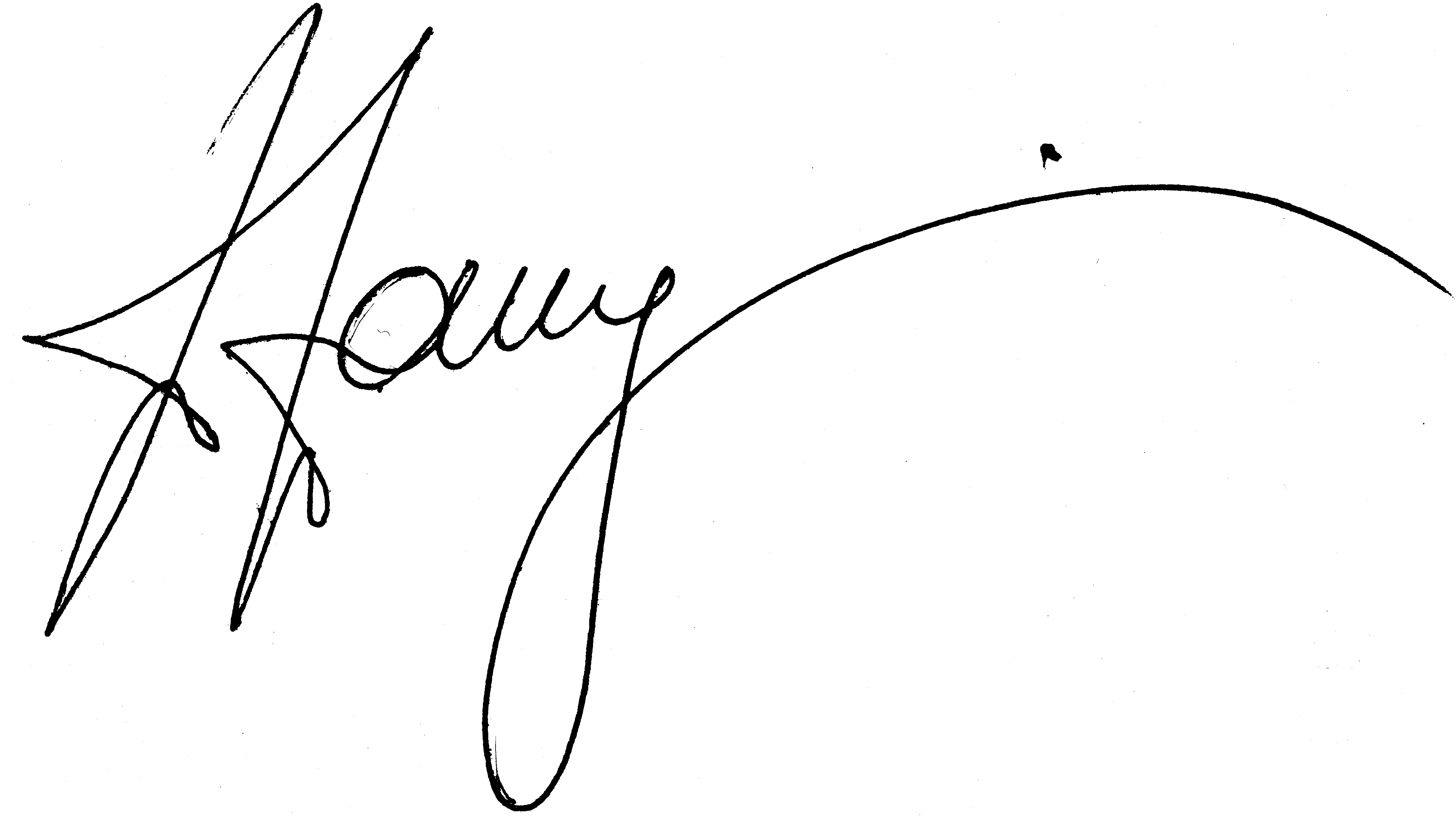 